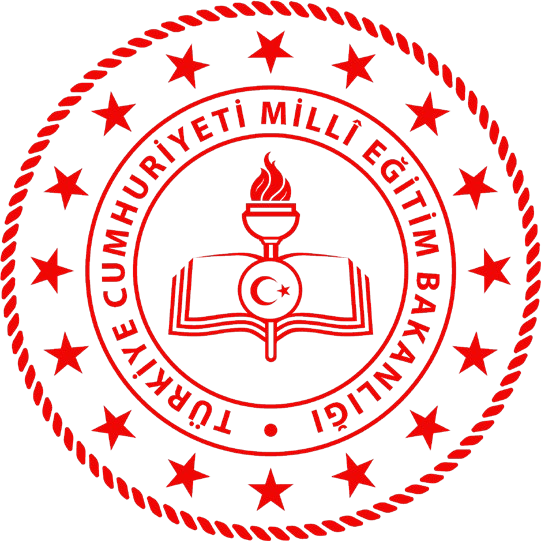 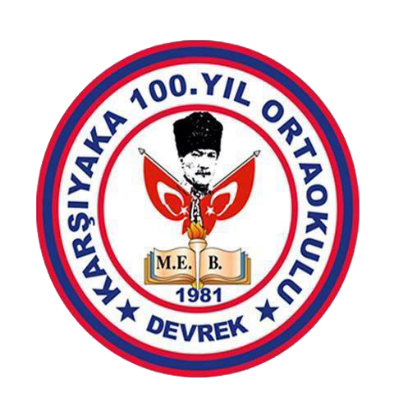 KARŞIYAKA 100. YIL ORTAOKULU MÜDÜRLÜĞÜHER SINIF DÜZEYİNDE DEDE KORKUT HİKAYELERİNDEN HAREKETLE HİKAYE YAZMA YARIŞMASIZONGULDAK 2024“2023 YILI KARŞIYAKA 100. YIL ORTAOKULU MÜDÜRLÜĞÜ HER SINIF DÜZEYİNDE DEDE KORKUT HİKAYELERİNDEN HAREKETLE HİKAYE YAZMA YARIŞMASIŞARTNAMESİBİRİNCİ BÖLÜMKONU:Madde-1. Yarışmanın Konusu: “Dede Korkut Hikayelerinden seçilerek verilen kelimelerin içinde yer aldığı istediği konuda bir hikâye anlatımı”AMAÇ:Madde-2. Yarışma kapsamında şunlar amaçlanmıştırÖğrencilerimizde okuma ve yazma isteği uyandırmak,Ana dil bilincini geliştirmek, dil şuurunun toplumda yerleşmesi ve gelişmesini sağlamak,Yazarlığın genç kuşaklarca da sürdürülmesini teşvik etmek,Öğrencilerimizin kişisel ve sosyal gelişimini desteklemek,Öğrencilerimizin potansiyellerini ortaya çıkarabilecekleri uygun zemini hazırlamak,Okuyan, düşünen ve yazan gençliğin ortaya çıkmasına katkıda bulunmak,Öğrencilerin kelime hazinelerini geliştirmek, düşünce dünyasına hitap edebilmek.Öğrencilere düşünme, yorumlama yeteneği kazandırmak,Öğrencilerin özgüven duygusunu geliştirmek.DAYANAK:Madde-3.Millî Eğitim Bakanlığı Okul Öncesi Eğitim ve İlköğretim Kurumları YönetmeliğiMillî Eğitim Bakanlığı Eğitim Kurumları Sosyal Etkinlikler Yönetmeliği hükümlerine dayanılarak hazırlanmıştır.Millî Eğitim Bakanlığı “Dilimizin Zenginlikleri Projesi”KAPSAM:Madde-4. Bu şartname, yukarıda amacı ve konusu belirtilen yarışmaya katılacakları, yapılacak işlemleri, değerlendirmeyi ve yarışma takvimine ilişkin esas ve usulleri kapsamaktadır.KOMİSYONLAR:Madde-5.Yarışma Değerlendirme KomisyonuBarış BALTACI			Müdür YardımcısıNagehan ÇELİKTAŞ 				Türkçe Öğretmeni Beyza CANSEVER				Türkçe Öğretmeni Sinan KALINCI				Türkçe Öğretmeni Süleyman TAŞÇI				Türkçe Öğretmeni İKİNCİ BÖLÜMYARIŞMAYA KATILACAKLAR:Madde-6.Yarışma 5,6,7 ve 8. sınıflarda verilen kelimelerin içinde yer aldığı bir hikâye oluşturup yazım kurallarına göre yazıp sınıf öğretmenine teslim edecekler. Başvurular her sınıf düzeyinde İl komisyonu kararınca DEDE KORKUT HİKAYELERİNDEN zümre başkanınca sınıf öğretmenlerine sınıflarına duyurması için bildirilecek.BAŞVURUMadde-7.Başvurular: Öğrenci DEDE KORKUT HİKAYELERİNDEN oluşturduğu hikaye metnini belirtilen süre içerisinde sınıf öğretmenine teslim ederek yarışmaya başvuracak.Son başvuru tarihinden sonra gönderilecek eserler değerlendirmeye alınmayacaktır.Yarışma ile ilgili ilan, duyuru ve açıklamalar Karşıyaka 100. Yıl ortaokulu Müdürlüğü tarafından resmi web sitesi üzerinden yapılacaktır.YARIŞMAYA KATILACAK ESERLERDE ARANAN ŞARTLAR:Madde-8. Yarışmaya katılacak eserlerde aşağıdaki şartlar aranır.Başvuru yapılan eserin, Türkiye Cumhuriyeti Anayasası, Milli Eğitim Temel Kanunu ile Türk Milli Eğitiminin Genel Amaçlarına uygun olarak ilgili yasal düzenlemelerde belirtilen ilke, esas ve amaçlara aykırılık teşkil etmeyecek şekilde hazırlanması gerekmektedir. Bu şekilde hazırlanmayan eserler değerlendirmeye alınmayacaktır.Eserlerin konusu öğrencilerin hayal gücü ile sınırlıdır.  Eserler gerçek bir olaydan esinlenerek yazılabileceği gibi hayal ürünü de olabilir.  Eserlerde sınıf öğretmenleri tarafından kendisine bildirilen anahtar kelimelerden en az 3 kelime bulunmalıdır.  Eserlerde kullanılan anahtar kelimeler hikâye başlığından önce “ Hikâyede  kullanılan anahtar kelimeler” başlığı ile belirtilmelidir.Eserler öğrencinin kendi el yazısı ile yazım kuralları ve noktalama işaretlerine dikkat ederek yazılacaktır. Yazı ve sayfa düzenine dikkat edilecek.5,6,7 ve 8. Sınıf hikâyeleri eserleri en az 1 en fazla 5 sayfa olmalıdır. Sayfa numaraları sayfa sonunun orta bölümünde belirtilmelidir.Yarışmaya katılacak eserlerin daha önce başka bir yerde yayımlanmamış; başka bir yarışmaya veya herhangi bir yayın grubuna gönderilmemiş olması gerekmektedir.Her yazar ancak bir (1) eserle yarışmaya katılabilir.Birden fazla kişi tarafından ortaklaşa yazılmış hikâyeler yarışmaya kabul edilmez.Yarışmaya gönderilecek hikâyelerin üzerinde öğrenci veya okuluyla ilgili kişisel bilgiler yazılmaz.Başvurular 02 Ocak 2024 Salı gününe kadar alınacak olup 15 Ocak 2024 Cuma günü ilan edilecektir.Yarışma sonucunda eşit puana sahip eserin dereceye girmesi durumunda kelime sayısı daha fazla olan eser başarılı sayılacaktır.Alıntı veya kopya olduğu, başka bir yarışmaya veya herhangi bir yayın gurubuna olduğu tespit edilen eserler iptal edilecek ve eser sahibi hiçbir hak iddia edemeyecektir gönderilmiş.  Yarışmayla ilgili gelişebilecek durumlarla ilgili son karar mercii Karşıyaka 100. Yıl Ortaokulu  Müdürlüğüdür.Karşıyaka 100. Yıl Ortaokulu Müdürlüğü bilgisi ve onayı dâhilinde Karşıyaka 100. Yıl Ortaokulu  Müdürlüğü yarışma şartnamesiyle ilgili değişiklik yapma hakkına sahiptir.Yukarıda belirtilen şartları taşımayan eserler ile ekleri gönderilmemiş, eksik gönderilmiş veya imzalanmamış olan eserler değerlendirilmeye alınmaz.Yarışmaya katılanlar, yukarıda yer alan şartların tamamını kabul etmiş sayılırlar.TELİF HAKKIMadde-9.Yarışmaya katılan eserler (hikâyeler) sahibine geri gönderilmez.Eserlerin (hikâyeler) telif hakkı eser sahibine ait olup, derece alsın veya almasın yarışmaya katılan tüm eserlerin (hikâyeler) kullanım hakkı Karşıyaka 100. Yıl Ortaokulu Müdürlüğüne aittir. Karşıyaka 100. Yıl Ortaokulu Müdürlüğü afiş, katalog, kitap, broşür vb. her türlü tanıtım malzemesi olarak kullanma hakkına ve 5846 sayılı yasadan doğan tüm telif haklarına sahip olacaktır.ESERLERİN DEĞERLENDİRİLMESİ:Madde-10. Başvuru, eleme ve değerlendirmede aşağıdaki usul ve esaslar uygulanır.Yarışmaya son başvuru tarihi 15 Ocak 2024 Salı günü saat 13.10’dur.Karşıyaka 100. Yıl Ortaokulu Müdürlüğüne sınıf öğretmeni aracılığı ile gönderilen eserler kurulacak olan bir komisyonca değerlendirilir.Değerlendirme komisyonu kararı kesindir. Değiştirilemez, itiraz edilemez.Değerlendirme sonuçları Karşıyaka 100. Yıl Ortaokulu Müdürlüğüne ait web sitesi okul sosyal medya hesapları üzerinden 16 Ocak 2024’de ilan edilecektir.DEĞERLENDİRME KRİTERLERİ:Madde-11.1-Amaçlara Uygunluk	(Anahtar kelimeler kullanılmış mı?)				152-Özgünlük										153-Kurgu, karakter ve olayların uyumu						104-Türkçeyi kullanma becerisi								155-Hikâyenin bir bütün olarak sunulabilmesi						106-Hikâye Tekniğinin kullanımı							107-Yazım ve noktalama kurallarına uygunluk						158-Hikâye Yazılan Kâğıtların Düzeni ve Estetiği					10 	   			    	         Toplam 100ÖDÜLLER:Madde-12.Değerlendirme Komisyonu tarafından her sınıf düzeyi için ayrı ayrı belirlenen birincilere sürpriz hediyeler verilecektir.Katılımcılardan sınıf birincilerine katılım belgesi verilecektir.YARIŞMA TAKVİMİ:Madde-13.1Değerlendirme Komisyonu Oluşturulması5 Aralık 20232Yarışmanın Duyurulması      02 Ocak 20243Sınıf Öğretmenlerince Yarışmaya Katılacak Eserlerin Mdr. Yrd. Barış BALTACI’ya Ulaştırılması.      02 Ocak 202415 Ocak 20244Değerlendirme Komisyonu Tarafından Eserlerin Değerlendirilmesi  15 Ocak 20245Sonuçların İlan16 Ocak 2024